                        Subject Matrix:          Maths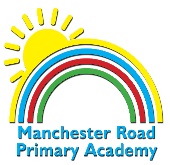 SubjectUnit 1Unit 2Unit 3Unit 4Unit 5Unit 6Rec/NurY1Place value(within 10), addition and subtraction (within 10) shape, place value (within 20)Addition and subtraction (within 20) Place value (within 50) multiples of 2,5 and 10, measure (length and height), measurement (weight and volume) Multiplication and division, fractions, position and direction Place value (within 100) money, time Y2Number and place value x 3Addition and sub x 4Money x 2Multiplication x 2division x 2statistics shape fractions measurement (length, height and time)TemperaturePosition and direction Recap over basic skills in preparation for SATSCapacity including weight and massInvestigations Y3Place ValueAddition and SubtractionAddition and subtractionMultiplication and DivisionMoneyStatisticsLength and PerimeterFractionsFractions (2)TimeGeometry of shapeMass and CapacityY4Measurement: Length and PerimeterMultiplication and DivisionMultiplication and DivisionArea  FractionsFractionsDecimalsDecimalsMoneyTimeStatisticsProperties of shapeGeometry: Position and directionY5Place ValueAddition and SubtractionStatisticsMultiplication and DivisionMeasurement: Perimeter and areaMultiplication and DivisionFractionsFractionsDecimals and percentagesDecimalsProperties of shapeGeometry: Position and directionMeasurement: Converting unitsVolumeY6Number: Place value; Addition; Subtraction; Multiplication and Division; FractionsGeometry: Position and DirectionNumber: Decimals; percentages; Number: algebra; Measure: converting units; perimeter, area and volume; Number: ratioGeometry: Properties of shapes; Problem Solving; Statistics; Investigations